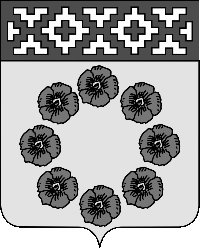 Администрация Пестяковского муниципального района Ивановской области 155650    р.п. Пестяки   ул. Ленина 4                      E-mail: rayadm01@mail.ru ; www.pestyaki.ru «    » марта 2021 г.     №                                                                                                                       Совет Пестяковского                                                                                            городского поселения                                                                                                                      Ивановской области	  Гоголеву А.В.Уважаемый Александр Валерьевич!Администрация Пестяковского муниципального района направляет представление к решению Совета Пестяковского городского поселения «О внесении изменений и дополнений в решение Совета Пестяковского городского поселения от 17.12.2020г. № 44 «О бюджете Пестяковского городского поселения на 2021 год и на плановый период 2022 и 2023 годов»           В соответствии с Бюджетным кодексом Российской Федерации, Бюджетным процессом Пестяковского городского поселения от 24.03.2016г. №67 внесены следующие изменения и дополнения.       Доходы в целом не изменились, расходы на 2021 год увеличены на сумму 1 711 933,28 рублей. Дефицит увеличился и составил 5 445 806,31 рублей за счет остатков прошлого года.Расходы.            Расходы на реализацию муниципальных программ на 2021 год увеличились на 1 711 933,28 рублей и за счет остатков денежных средств прошлого года. 1. Муниципальная программа «Комплексное развитие систем коммунальной инфраструктуры в Пестяковском городском поселении» увеличена на 1 274 933,28 рублей, а именно: по подпрограмме «Благоустройство территории Пестяковского городского поселения» увеличение составило на сумму 1 274 933,28 рублей в том числе:- мероприятие «Благоустройство и санитарное содержание территории Пестяковского городского поселения» увеличено на 1 074 933,28 рублей (на вывоз веток от обрезки деревьев и на ограждение и обустройство контейнерных площадок в соответствии с предоставленными сметами);- мероприятие «Содержание кладбища Пестяковского городского поселения» уменьшено на 20 000,00 рублей (экономия средств за 1 квартал по уборке ТКО с территории кладбища средства перенаправлены на увеличение расходов на оплату договоров ГПХ на захоронение граждан не имеющих родственников);-мероприятие «Расходы на благоустройство и санитарное содержание территории Пестяковского городского поселения» увеличено на 20 000,00 рублей (на оплату договоров ГПХ на захоронение граждан не имеющих родственников), а так же предусмотрено бюджетные ассигнования на мероприятие «Содержание и ремонт памятников погибшим воинам в ВОВ и В.И. Ленина» в сумме 200 000,00 рублей на ремонт памятника замену ограждения вокруг памятника В.И. Ленина.   В рамках подпрограммы «Ремонт и содержание дорог общего пользования Пестяковского городского поселения» уменьшена на сумма 1 650,00 рублей по мероприятию «По проведению строительного контроля автомобильных дорог общего пользования Пестяковского городского поселения» из за сложившейся экономии от проведения строительного контроля по дороге ул. Тупицина. Данные денежные средства перераспределены на мероприятие «По обеспечению безопасности дорожного движения (замена дорожных знаков, проекты безопасности дорожного движения и т.д) Пестяковского городского поселения в рамках дорожной деятельности (на установку новых дорожных знаков ул. Мира, ул. Тупицина)  2. Муниципальная программа «Развитие культуры на территории Пестяковского городского поселения» увеличена на 245 000,00 рублей в том числе:по подпрограмме «Организация и проведение культурно- массовых мероприятий» увеличение составило  180 000,00 рублей по  мероприятию «Расходы на содержание муниципального учреждения «Пестяковский Дом культуры» Пестяковского городского поселения» на изготовление технического плана и технического паспорта на здание, на оплату стоимости проектной документации изменения технических характеристик здания МУ «Пестяковский Дом культуры» Пестяковского городского поселения, а именно технический паспорт здания требует актуализации, т. к устаревший образец не соответствует современным требованиям;по подпрограмме  «Развитие библиотечного дела» увеличение составило на сумму 65 000,00 рублей, а именно предусмотрено на:- мероприятие «Составление ПСД на замену системы отопления в здании МУ «Библиотека» Пестяковского городского поселения» в сумме 15 000,00 рублей, данные средства предусмотрены для подготовки ПСД на замену системы отопления здания Библиотеки за счет средств из областного бюджета по наказам избирателей на укрепление материально-технической базы муниципальных учреждений культуры Ивановской области; -мероприятие «Проведение государственной экспертизы ПСД на замену системы отопления в здании МУ «Библиотека» Пестяковского городского поселения» в сумме 15 000,00 рублей в соответствии с предоставленными сметами;-мероприятие «Расходы на содержание муниципального учреждения «Библиотека» Пестяковского городского поселения» увеличено на 35 000,00 рублей (на установку 2х видеокамер).3. Муниципальная программа «Обеспечение безопасности жизнедеятельности в Пестяковском городском поселении» увеличена на 162 000,00 рублей в том числе: - мероприятие «Мероприятие по обеспечению источников противопожарного водоснабжения» по подпрограмме «Пожарная безопасность» увеличено на сумму 112 000,00 рублей (на проведение мероприятий по оборудованию источников противопожарного водоснабжения водоема на ул. Доронинская)- мероприятие «Мероприятия, направленные на создание минерализованных полос (опашка) вокруг населенного пункта п. Пестяки» по подпрограмме «Предупреждение и ликвидация последствий ЧС и ГО» увеличено на 50 000,00 рублей.4. Муниципальная программа «Забота и внимание на территории Пестяковского городского поселения» увеличена на 30 000,00 рублеймероприятие «Организация и проведение мероприятий для граждан пожилого возраста» по подпрограмме «Повышение качества жизни граждан» увеличено на  30 000,00 в связи с празднованием девяностолетия образования района)     Представлять проект решения Совета Пестяковского городского поселения «О внесении изменений в бюджет Пестяковского городского поселения на 2021 год и на плановый период 2022 и 2023 годов» на заседании Совета начальник Финансового отдела Репкина Л.Е.ГлаваПестяковского муниципального района                                                                   А.В. Мановский